La mission de l’Église est d’annoncer le Christ ressuscité venu non pas pour juger et condamner le monde, mais pour nous rendre libres et nous donner la vie en abondance.Mgr Jean-Louis PapinChant d’entrée : Peuple choisiR/ Dieu fait de nous en Jésus-Christ, des hommes libres ;
Tout vient de lui, tout est pour lui : qu’il nous délivre.3/	Peuple choisi pour annoncer une espérance,
Montre ton Christ, il t’a chargé de sa présence. R/4.	Peuple choisi pour témoigner de l’Évangile,
Laisse sa vie te ranimer aux sources vives. R/6. Peuple choisi pour être un feu au cœur du monde,
Passe au plus bas, fais comme Dieu : n’aie pas de honte. R/7.	Peuple choisi pour exister dans la prière,
Prends en tes mains le monde entier et sa misère. R/1ère Lecture : Livre du prophète Isaïe (45, 1. 4-6)« J’ai pris Cyrus par la main pour lui soumettre les nations »Psaume 95 :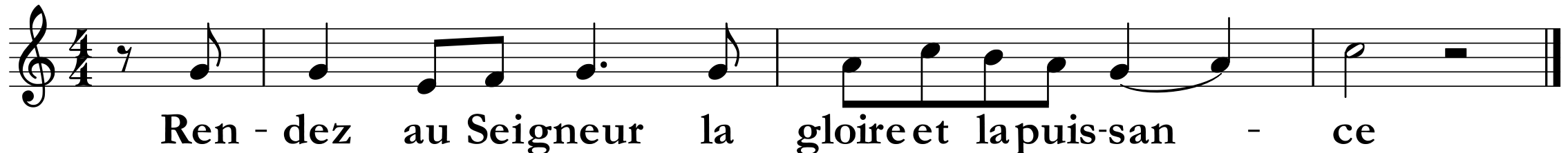 Chantez au Seigneur un chant nouveau,
chantez au Seigneur, terre entière,
racontez à tous les peuples sa gloire,
à toutes les nations ses merveilles !Il est grand, le Seigneur, hautement loué,
redoutable au-dessus de tous les dieux :
néant, tous les dieux des nations !
Lui, le Seigneur, a fait les cieux.Rendez au Seigneur, familles des peuples,
rendez au Seigneur la gloire et la puissance,
rendez au Seigneur la gloire de son nom.
Apportez votre offrande, entrez dans ses parvis.Adorez le Seigneur, éblouissant de sainteté :
tremblez devant lui, terre entière.
Allez dire aux nations : « Le Seigneur est roi ! »
Il gouverne les peuples avec droiture.2e Lecture : Première lettre de saint Paul Apôtre aux Thessaloniciens« Nous nous souvenons de votre foi, de votre charité, de votre espérance »Alléluia, Alléluia
Vous brillez comme des astres dans l’univers en tenant ferme la parole de vie. AlléluiaÉvangile de Jésus Christ selon saint Matthieu (22, 15-21)En ce temps-là, les pharisiens allèrent tenir conseil pour prendre Jésus au piège en le faisant parler. Ils lui envoient leurs disciples, accompagnés des partisans d’Hérode : « Maître, lui disent-ils, nous le savons : tu es toujours vrai et tu enseignes le chemin de Dieu en vérité ; tu ne te laisses influencer par personne, car ce n’est pas selon l’apparence que tu considères les gens. Alors, donne-nous ton avis : Est-il permis, oui ou non, de payer l’impôt à César, l’empereur ? » Connaissant leur perversité, Jésus dit : « Hypocrites, pourquoi voulez-vous me mettre à l’épreuve ? Montrez-moi la monnaie de l’impôt. » Ils lui présentèrent une pièce d’un denier. Il leur dit : « Cette effigie et cette inscription, de qui sont-elles ? » Ils répondirent : « De César. » Alors il leur dit : « Rendez donc à César ce qui est à César, et à Dieu ce qui est à Dieu. »Prière universelleEntends nos prières, entends nos voix ;
entends nos prières monter vers toi.Communion : Je viens vers toi, JésusComme l´argile se laisse faire
Entre les mains agiles du potier, 
Ainsi mon âme se laisse faire, 
Ainsi mon cœur te cherche, toi, mon Dieu.R. Je viens vers toi, Jésus.
Je viens vers toi, Jésus.2. Comme une terre qui est aride
Ainsi mon cœur désire ton eau vive.
Tu es la source qui désaltère,
Qui croit en toi n’aura plus jamais soif. R/3.Comme un veilleur attend l´aurore
Ainsi mon âme espère en ta Parole.
Car ta Parole est une lampe,
Une lumière allumée sur mes pas. R/Envoi : Allez dire à tous les hommesR/Allez dire à tous les hommes, le royaume est parmi vous :
Alléluia, alléluia, le royaume est parmi vous.De jour en jour, proclamez son salut,
racontez à tous les peuples sa gloire,
à toutes les nations ses merveilles !R/ Allez dire …***Celui qui a dit devant le lieutenant de César : « Mon royaume n’est pas de ce monde » est aussi celui qui, loin d’instaurer un royaume limitrophe à celui de César, concurrent de l’empire de César, a suscité, dans la matière même de cet empire historique – et finalement dans le monde entier – un processus irréversible : un royaume – son royaume –, capable de modifier le monde.Fr. Cassingena-Trévedy, O.S.B.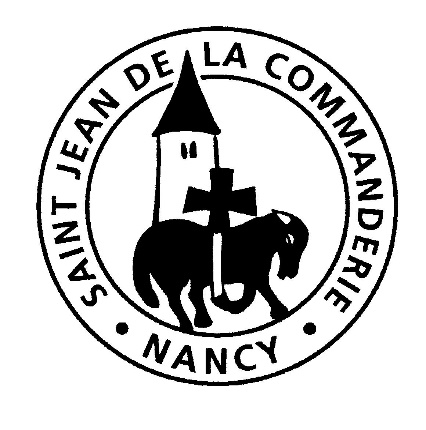 21 et 22 octobre 201729e dimanche du temps ordinaire - Aéglise Saint-Léon